Pedophilia & Empire:Satan, Sodomy, and The Deep StateThe free online, Kindle, Print series rocking the world!About the AuthorFree WebsiteThe website, https://phibetaiota.net offers all chapters free online in full-text that is translatable and readable in many languages using the translation widget. Also at the website are related videos and a TAG CLOUD that shows every person and institution named to date.  The top mentions to date are 40 Mossad; 40 Epstein; 39 Lucifer; 36 Maxwell; 35 Catholic Church; 35 Wexner; 34 Cheney; 33 Satan; 32 Illuminati; 32 Freemasons; 29 Israel; 28 Knights of Malta; 27 Jesuits; 26 Zionism; 26 Rothschild; 26 BBC; 25 Hollywood; 22 Rockefeller; 22 Bush; 20 MK-ULTRA; 20 Britain; 17 Greater Israel Project [numbers indicate unique chapters where they appear, actual word count appearance are vastly higher].Print BooksThe books “took off” when Lin Wood made specific reference to Satanic Pedophilia as a core aspect of the Deep State that President Donald Trump is dismantling, and we published Book 4 on North America. Below are the sub-titles for each of the five books.  Book 5 is for February.  Amazon Links Embedded:BOOK 1: A Quarter Million Millenia of Human Enslavement, Child Rape and Blood Sacrifice from Antiquity to the Modern Catholic ChurchBOOK 2: The United Kingdom – The  World’s Pedophilia EpicenterBOOK 3: The Rothschild Illuminati Bloodline and Ties to More British ScandalsBOOK 4: North America’s Shameful Pedophilia Scandals Like Never BeforeBOOK 5:  Pedophilia Around  the World including Australia, Central Asia, Europe, & The Middle EastWake up, America!  Hold Congress Accountable for NOT Protecting OUR CHILDREN!DONATE TO THE AUTHOR:  https://www.paypal.com/paypalme/AuthorJH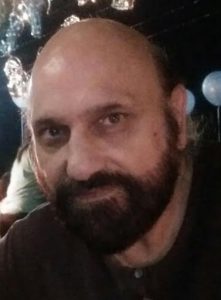 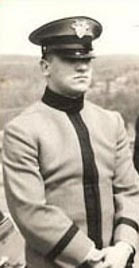 Joachim Hagopian is a West Point graduate and former US Army officer. After his military experience he earned a graduate degree in Clinical Psychology and worked as a licensed therapist in the mental health industry for over 25 years, inclusive of work with children. In recent years he has been an active investigative journalist.